Date as Postmark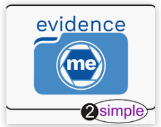 Evidence Me – parents share featureDear Parents/CaresOur observations are taken on the app Evidence Me, this can include photos, notes around your child’s learning and links to the Early Years curriculum.  We have the parent share feature which enables us to email you observations of your child learning through play at school each week.The feature also enables you to share photos back to us, of your child’s experiences at home, by just simply replying to the email and attaching a photo and a short description of what they are doing.  We love to see what children do at home and we can add them to your child’s learning journey.Some observations will show your child making relationships with their peers, only the parents of the children in the observation will see this.If you would like to see your child’s observations by email then please complete the attached slip, giving us permission and your contact email address. If you would like the observation to go to more than one email, please provide an additional email address.We are looking forward to sharing and receiving observations.Yours faithfullyThe Early Years TeamChild’s name …………………………………………………………….I give permission to receive ‘Evidence Me’ observations of my child learning through play.Signed………………………………………………  Date……………...Email address to receive the observations (please write clearly)